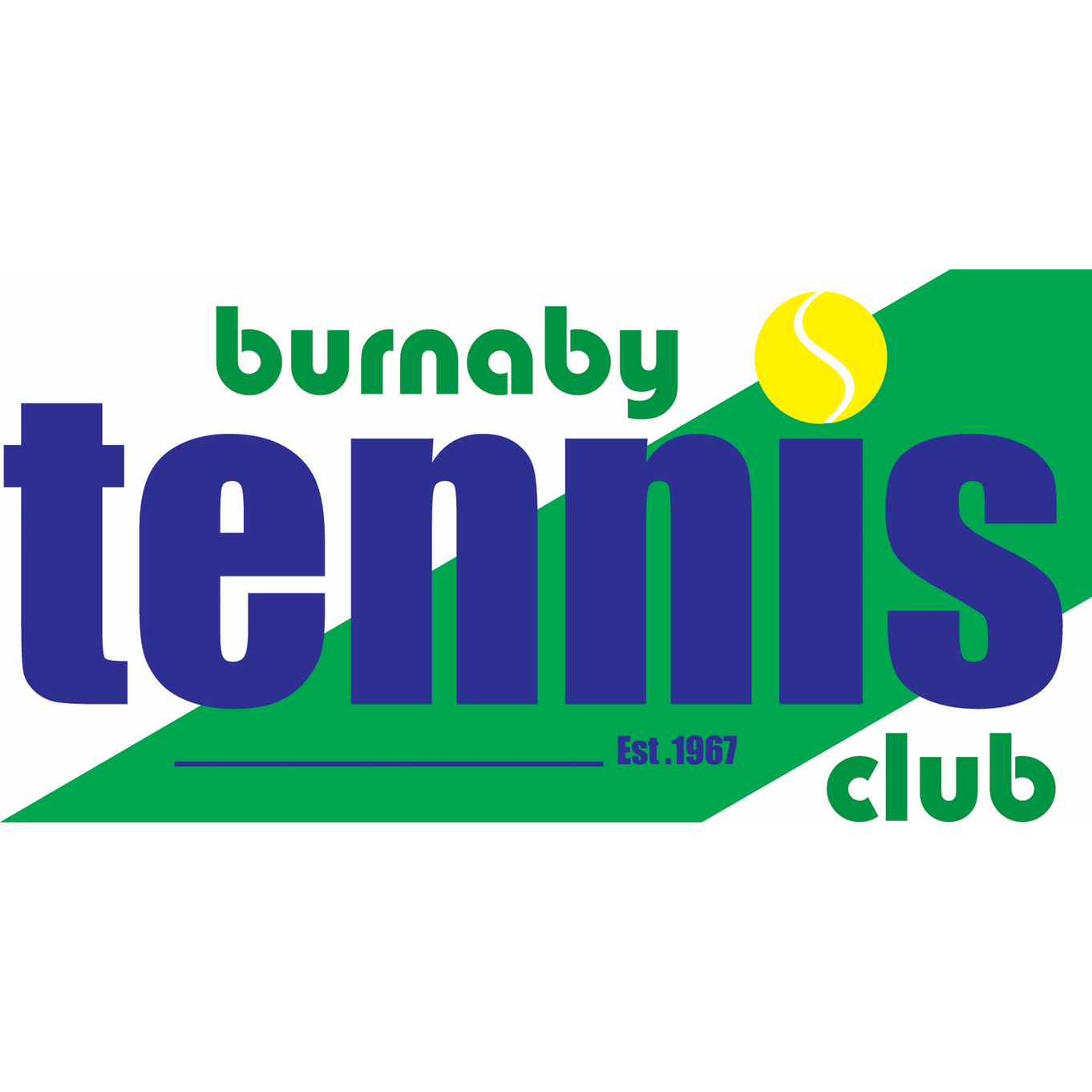   Board Directors Call to Order – LawrenceApproval of Past Meeting Minutes Approved minutes from July 14, 2021General Board Items – Lawrence Voting Procedures – Reminder for all board members to express their explicit yes/no vote on all motions. From the last Zoom board meeting the motion for court rental / guest fees to be increased to $30/hr at all times was re-voted and passed by majority.  Bubble Replacement Status – We will have a new bubble for the next indoor season; We will order it this winter from Farley Group; Best to order soon as there may be some cost increases coming; Grade-beam repairs (about 1/3 of it) will likely start May 2022; Our engineer has started the permitting process and is getting some additional quotes; The estimated cost is $750k and we should be able to fund it internally; While grade-beam work is underway in May 2022 we will likely not be able to book outdoor courts, and we will endeavor to get the work done as expediently as possible.   Financials – CraigTrending similar to last month; Revenues up $50k vs budget and expenses $22k below giving a $72k surplus, due to higher than plan coaching revenues and lower than plan expenses.We paid Farley Group $33k for our final backup generator payment.  Membership & Rules Committee – Mike  Following the last board meeting and further analysis, the committee has for now withdrawn 2 recommendations:Updated Prime and Non-Prime hours 72hr booking required for all players in a doubles booking Members returning for the 2021/22 season will follow a priority order (270 members maximum):Returning members get first chance to renew, starting Sep.11.    Then injured from 2020/21 season can renew next – starting Sep.24.  COVID holds from 2020/21 then get to renew - starting Oct.1.Then waitlist from Burnaby, if any spots left.Then waitlist not from Burnaby, if any spots left. Lastly, new members, if any spots left.Pay and play get to register starting Oct.1. Maximum is 40 players.Coaching Update – Frank Coaching contracts will be renewed soon. The summer clinics program coordinated by Kris Santoso on 4 courts is generating a lot of revenue and the coaching committee will review the final results once completed.   Operations Facilities – GaryOld railings on the deck were replaced in 1 day and most of the wood rot was removed; Still needs a final paintSpecial thanks from the board to Gary for all his hard work, plus all the other volunteers  Operations Management – Eliza She will ask Burnaby to clean the courts before the bubble goes upThe new Jegy website & booking system is being integrated and will be tested the last week of AugustSept 11 is the target date for the new system to be fully operational and live The U12 camp went well and BTC made $720The bubble should be up Sept 2nd and outdoor court booking unavailable from Sept 1 to 10Shower and change areas in the clubhouse are now openOutdoor coaching going well with everyone very busyEvaluating policy options for website ads  Social – BarbCoordinating a social event for Fri August 20th 5-8pm; signup info coming    Next Meeting Date – Sept 8, 2021Adjournment  To-Do List Lawrence Kumar – President Sat Gill – Vice President (absent)Frank Kusmer – SecretaryCraig Watson – Treasurer Gary Sutherland – Operations Director Peter Upper – Men’s League Director Mike Hopkins – Membership DirectorMichelle Sing – Women’s League Director (absent) Nick Lee – Tournament DirectorBarb Crowley – Social DirectorJas Khera – Director at Large (absent)Jacquie Breadon – Junior Development Director Eliza Haight – Club Manager Lawrence- Updates on bubble replacement - Sat - Craig - Frank- Michelle- Barb - Jas -Jacquie- Peter-Mike- Nick - Gary - Oversee a project to replace the deck railings, and possibly the vinyl decking- Address outdoor lighting improvements and garbage bin placement with BurnabyEliza- Explore possibility of 6am opening- Evaluate policy options for website ads  - Address outdoor lighting improvements and garbage bin placement with Burnaby- Assess video alternatives and costs for next indoor season’s startAll -